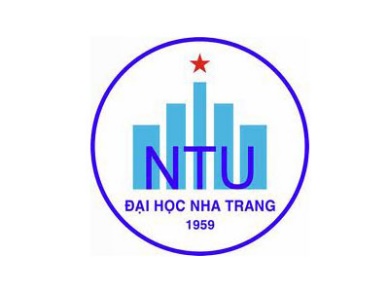 TRƯỜNG ĐẠI HỌC NHA TRANGKhoa Ngoại ngữBộ môn: Thực hành TiếngĐỀ CƯƠNG HỌC PHẦN(Ban hành kèm theo Quyết định số: 1219/QĐ-ĐHNT ngày 16 tháng 11 năm 2021của Hiệu trưởng Trường Đại học Nha Trang)1. Thông tin về học phần:Tên học phần:			Tiếng Việt: 	TỪ VỰNG	Tiếng Anh: 	VOCABULARY				Mã học phần:		FLS305					Số tín chỉ: 		2 (2-0)					Đào tạo trình độ: 	Đại học								Học phần tiên quyết: 	Không				2. Mô tả học phần: Học phần cung cấp cho người học các khái niệm, đặc điểm từ vựng và phương pháp học từ vựng; giúp luyện kỹ năng sử dụng từ vựng trong giao tiếp theo chủ đề: công việc, giáo dục, truyền thông, môi trường, giao thông, khoa học công nghệ. Kết thúc học phần, người học có khả năng phát triển vốn từ một cách khoa học để phục vụ việc học tập và công việc.3. Mục tiêu:Cung cấp các kiến thức, phương pháp và kỹ năng để người học có vốn từ vựng cần thiết ứng dụng vào các hoạt động giao tiếp như tiếp nhận, tương tác và sản sinh (nghe, nói, đọc, viết, xem phim….). Sau khi kết thúc học phần, người học có dải từ vựng đạt trình độ B1 theo khung tham chiếu Châu Âu (CEFR). 4. Chuẩn đầu ra (CLOs): Sau khi học xong học phần, người học có thể:Hiểu và vận dụng được phương pháp học từ vựng hiệu quả.Hiểu được ý nghĩa, cách sử dụng các từ vựng theo đúng chủ đề, ngữ cảnh.Vận dụng được các từ vựng đã học để nâng cao hiệu quả giao tiếp.Thực hiện thành thạo kỹ năng làm việc nhóm, cặp và tham gia tích cực vào giờ giảng.5. Ma trận tương thích giữa Chuẩn đầu ra học phần với Chuẩn đầu ra CTĐT ngành Ngôn ngữ Anh:6. Nội dung:7. Phương pháp dạy học:8. Đánh giá kết quả học tập: 9. Tài liệu dạy học: Ngày cập nhật: 21/11/2022CĐR HP (CLOs)CĐR CTĐT (PLOs)CĐR CTĐT (PLOs)CĐR CTĐT (PLOs)CĐR CTĐT (PLOs)CĐR CTĐT (PLOs)CĐR CTĐT (PLOs)CĐR CTĐT (PLOs)CĐR CTĐT (PLOs)CĐR CTĐT (PLOs)CĐR CTĐT (PLOs)CĐR HP (CLOs)12345678910aXXXbXXXcXXXdXXXTT.Chủ đềNhằm đạt CLOsSố tiếtSố tiếtTT.Chủ đềNhằm đạt CLOsLTTH1Giới thiệu học phần và phương pháp họca, d202Công việc và việc họca, b, c, d203Giáo dục và sự học tậpa, b, c, d204Các phương tiện truyền thônga, b, c, d205Thời tiết và môi trườnga, b, c, d206Hội họa, nhiếp ảnh và âm nhạca, b, c, d207Khoa học và công nghệa, b, c, d208Đi lại và giao thônga, b, c, d209Con người vả xã hộia, b, c, d2010Luật pháp và tội phạma, b, c, d2011Sức khỏea, b, c, d2012Tiền bạc và mua sắma, b, c, d2013Giải tría, b, c, d2014Ôn tập & kiểm tra a, b, c, d40TT.Phương pháp dạy họcÁp dụng cho chủ đềNhằm đạt CLOs1Thuyết giảng, Dạy học thông qua thảo luận, Tổ chức học tập theo nhóm, Sử dụng phim tư liệu trong giảng dạy1, 2, 3, 4, 5, 6, 7, 14a, b, c, d2Tổ chức học tập theo nhóm, Semina8, 9, 10, 11, 12, 13a, b, c, dTT.Hoạt động đánh giáNhằm đạt CLOsTrọng số (%)1Đánh giá quá trìnha, b, c502Thi cuối kỳb, c50STTTên tác giảTên tài liệuNăm xuất bảnNhà xuất bảnĐịa chỉ khai thác tài liệuMục đích sử dụngMục đích sử dụngSTTTên tác giảTên tài liệuNăm xuất bảnNhà xuất bảnĐịa chỉ khai thác tài liệuTài liệu chínhTham khảo1Ruth Gairns and Stuart RedmanWord skills2002Oxford University Pressinternetx2Michael McCathy Felicity O’DellEnglish Idioms in Use2002Cambridge University Pressinternetx3Rawdon WyattCheck your vocabulary for FCE+2004Cambridge University PressinternetxCHỦ NHIỆM HỌC PHẦNThS. Lê Thị Thu NgaTRƯỞNG BỘ MÔNThS. Ngô Quỳnh HoaBAN CHỦ NHIỆM CTĐTTS. Võ Nguyễn Hồng LamBAN CHỦ NHIỆM CTĐTTS. Võ Nguyễn Hồng Lam